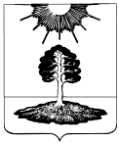 ДУМА закрытого административно-территориальногообразования Солнечный Тверской областиПЯТЫЙ СОЗЫВРЕШЕНИЕО проекте бюджета ЗАТО Солнечный Тверской области на 2019 год и плановый период 2020 и 2021 годовРассмотрев прогноз социально-экономического развития ЗАТО Солнечный, основные направления бюджетной и налоговой политики, основные характеристики бюджета ЗАТО Солнечный на 2019 год и плановый период 2020 и 2021 годов, заключение Ревизионной комиссии ЗАТО Солнечный Дума ЗАТО СолнечныйРЕШИЛА:Принять в первом чтении проект бюджета ЗАТО Солнечный на 2019 год и плановый период 2020 и 2021 годов.Утвердить основные характеристики бюджета ЗАТО Солнечный Тверской области (далее – местный бюджет) на 2019 год:1) общий объем доходов местного бюджета в сумме 102 452 447,37 руб.;2) общий объем расходов местного бюджета в сумме 102 452 447,37 руб.;Утвердить основные характеристики местного бюджета на 2020 и 2021 годы:1) общий объем доходов местного бюджета на 2020 год в сумме 85 286 778,52 руб. и на 2021 год в сумме 88 147 735,92 руб.;2) общий объем расходов местного бюджета на 2020 год в сумме 85 286 778,52 руб., в том числе условно утвержденные расходы в сумме 1 777 900,00 руб. и на 2021 год в сумме 88 147 735,92 руб., в том числе условно утвержденные расходы в сумме 3 695 517,00 руб.Утвердить прогнозируемые доходы бюджета ЗАТО Солнечный по группам, подгруппам, статьям, подстатьям и элементам доходов классификации доходов бюджетов Российской Федерации на 2019 год согласно приложению 1 к настоящему решению, на плановый период 2020 и 2021 годов согласно приложению 2 к настоящему Решению.Установить верхний предел муниципального долга ЗАТО Солнечный Тверской области на 1 января 2020 года равным нулю, в том числе верхний предел долга по муниципальным гарантиям в размере, равном нулю.Установить предельный объем муниципального долга ЗАТО Солнечный Тверской области на 2019 год равном нулю.Установить объем расходов на обслуживание муниципального долга ЗАТО Солнечный Тверской области на 2019 год равном нулю.Установить верхний предел муниципального долга ЗАТО Солнечный Тверской области на 1 января 2021 года равным нулю, в том числе верхний предел долга по муниципальным гарантиям в размере, равном нулю.Установить предельный объем муниципального долга ЗАТО Солнечный Тверской области на 2020 год равном нулю.Установить объем расходов на обслуживание муниципального долга ЗАТО Солнечный Тверской области на 2020 год равном нулю.Установить верхний предел муниципального долга ЗАТО Солнечный Тверской области на 1 января 2022 года равным нулю, в том числе верхний предел долга по муниципальным гарантиям в размере, равном нулю.Установить предельный объем муниципального долга ЗАТО Солнечный Тверской области на 2021 год равном нулю.Установить объем расходов на обслуживание муниципального долга ЗАТО Солнечный Тверской области на 2021 год равном нулю.Установить, что поправки к проекту решения о бюджете ЗАТО Солнечный на 2019 год направляются в бюджетную комиссию Думы ЗАТО Солнечный.Глава ЗАТО Солнечный                                                                                           Е.А. ГаголинаПриложение № 1к решению Думы ЗАТО Солнечный«О проекте бюджета ЗАТО Солнечный Тверской областина 2019 год и плановый период 2020 и 2021 годов»от 29.11.2018г. № 107-5Прогнозируемые доходы местного бюджета по группам, подгруппам, статьям, подстатьям и элементам доходов классификации доходов бюджетов Российской Федерации на 2019 годПриложение № 2к решению Думы ЗАТО Солнечный«О проекте бюджета ЗАТО Солнечный Тверской областина 2019 год и плановый период 2020 и 2021 годов»от 29.11.2018г. № 107-5Прогнозируемые доходы местного бюджета по группам, подгруппам, статьям, подстатьям и элементам доходов классификации доходов бюджетов Российской Федерации на плановый период 2020 и 2021 годов29.11.2018г.№ 107-5Код бюджетной классификации Российской ФедерацииНаименование доходаСумма, руб.10000000000000000Налоговые и неналоговые доходы17 996 147.3710100000000000000Налоги на прибыль, доходы11 512 473.0010102000010000110Налог на доходы физических лиц11 512 473.0010102010011000110Налог на доходы физических лиц с доходов, источником которых является налоговый агент, за исключением доходов, в отношении которых исчисление и уплата налога осуществляются в соответствии со статьями 227, 227.1 и 228 Налогового кодекса Российской Федерации11 482 213.0010102020011000110Налог на доходы физических лиц с доходов, полученных от осуществления деятельности физическими лицами, зарегистрированными в качестве индивидуальных предпринимателей, нотариусов, занимающихся частной практикой, адвокатов, учредивших адвокатские кабинеты, и других лиц, занимающихся частной практикой в соответствии со статьей 227 Налогового кодекса Российской Федерации24 460.0010102030011000110Налог на доходы физических лиц с доходов, полученных физическими лицами в соответствии со статьей 228 Налогового кодекса Российской Федерации5 800.0010300000000000000Налоги на товары (работы, услуги), реализуемые на территории Российской Федерации252 838.4010302000010000110Акцизы по подакцизным товарам (продукции), производимым на территории Российской Федерации252 838.4010302230010000110Доходы от уплаты акцизов на дизельное топливо, подлежащие распределению между бюджетами субъектов Российской Федерации и местными бюджетами с учетом установленных дифференцированных нормативов отчислений в местные бюджеты91 685.8110302240010000110Доходы от уплаты акцизов на моторные масла для дизельных и (или) карбюраторных (инжекторных) двигателей, подлежащие распределению между бюджетами субъектов Российской Федерации и местными бюджетами с учетом установленных дифференцированных нормативов отчислений в местные бюджеты642.4010302250010000110Доходы от уплаты акцизов на автомобильный бензин, подлежащие распределению между бюджетами субъектов Российской Федерации и местными бюджетами с учетом установленных дифференцированных нормативов отчислений в местные бюджеты177 559.3510302260010000110Доходы от уплаты акцизов на прямогонный бензин, подлежащие распределению между бюджетами субъектов Российской Федерации и местными бюджетами с учетом установленных дифференцированных нормативов отчислений в местные бюджеты-17 049.1610500000000000000Налоги на совокупный доход336 150.0010502000020000110Единый налог на вмененный доход для отдельных видов деятельности314 430.0010502010021000110Единый налог на вмененный доход для отдельных видов деятельности314 430.0010504000020000110Налог, взимаемый в связи с применением патентной системы налогообложения21 720.0010504010021000110Налог, взимаемый в связи с применением патентной системы налогообложения, зачисляемый в бюджеты городских округов21 720.0010600000000000000Налоги на имущество1 082 052.4810601000000000110Налог на имущество физических лиц206 000.0010601020041000110Налог на имущество физических лиц, взимаемый по ставкам, применяемым к объектам налогообложения, расположенным в границах городских округов206 000.0010606000000000110Земельный налог876 052.4810606030000000110Земельный налог с организаций876 052.4810606032041000110Земельный налог с организаций, обладающих земельным участком, расположенным в границах городских округов876 052.4811100000000000000Доходы от использования имущества, находящегося в государственной и муниципальной собственности1 569 858.3711105000000000120Доходы, получаемые в виде арендной либо иной платы за передачу в возмездное пользование государственного и муниципального имущества (за исключением имущества бюджетных и автономных учреждений, а также имущества государственных и муниципальных унитарных предприятий, в том числе казенных)1 569 858.3711105010000000120Доходы, получаемые в виде арендной платы за земельные участки, государственная собственность на которые не разграничена, а также средства от продажи права на заключение договоров аренды указанных земельных участков176 131.9311105012040000120Доходы, получаемые в виде арендной платы за земельные участки, государственная собственность на которые не разграничена и которые расположены в границах городских округов, а также средства от продажи права на заключение договоров аренды указанных земельных участков176 131.9311105020000000120Доходы, получаемые в виде арендной платы за земли после разграничения государственной собственности на землю, а также средства от продажи права на заключение договоров аренды указанных земельных участков (за исключением земельных участков бюджетных и автономных учреждений)120 533.0011105024040000120Доходы, получаемые в виде арендной платы, а также средства от продажи права на заключение договоров аренды за земли, находящиеся в собственности городских округов (за исключением земельных участков муниципальных бюджетных и автономных учреждений)120 533.0011105030000000120Доходы от сдачи в аренду имущества, находящегося в оперативном управлении органов государственной власти, органов местного самоуправления, государственных внебюджетных фондов и созданных ими учреждений (за исключением имущества бюджетных и автономных учреждений)483 560.4011105034040000120Доходы от сдачи в аренду имущества, находящегося в оперативном управлении органов управления городских округов и созданных ими учреждений (за исключением имущества муниципальных бюджетных и автономных учреждений)483 560.4011105070000000120Доходы от сдачи в аренду имущества, составляющего государственную (муниципальную) казну (за исключением земельных участков)789 633.0411105074040000120Доходы от сдачи в аренду имущества, составляющего казну городских округов (за исключением земельных участков)789 633.0411200000000000000Платежи при пользовании природными ресурсами40 000.0011201000010000120Плата за негативное воздействие на окружающую среду40 000.0011201010016000120Плата за выбросы загрязняющих веществ в атмосферный воздух стационарными объектами10 000.0011201030016000120Плата за сбросы загрязняющих веществ в водные объекты18 400.0011201041016000120Плата за размещение отходов производства11 600.0011300000000000000Доходы от оказания платных услуг (работ) и компенсации затрат государства3 200 695.1211301000000000130Доходы от оказания платных услуг (работ)3 200 695.1211301990000000130Прочие доходы от оказания платных услуг (работ)3 200 695.1211301994040011130Доходы от оказания платных услуг муниципальными казенными учреждениями ЗАТО Солнечный2 740 151.5611301994040012130Доходы от поступления платы за пользование жилым помещением (платы за наем) для нанимателей жилых помещений по договорам социального найма, договорам найма жилых помещений муниципального жилищного фонда ЗАТО Солнечный460 543.5611600000000000000Штрафы, санкции, возмещение ущерба2 080.0011690000000000140Прочие поступления от денежных взысканий (штрафов) и иных сумм в возмещение ущерба2 080.0011690040040030140Денежные средства от уплаты штрафов, налагаемых комиссией по делам несовершеннолетних в рамках переданных полномочий2 080.0020000000000000000Безвозмездные поступления84 456 300.0020200000000000000Безвозмездные поступления от других бюджетов бюджетной системы Российской Федерации84 456 300.0020210000000000151Дотации бюджетам бюджетной системы Российской Федерации68 917 000.0020215010000000151Дотации бюджетам, связанные с особым режимом безопасного функционирования закрытых административно-территориальных образований68 917 000.0020215010040000151Дотации бюджетам городских округов, связанные с особым режимом безопасного функционирования закрытых административно-территориальных образований68 917 000.0020220000000000151Субсидии бюджетам бюджетной системы Российской Федерации (межбюджетные субсидии)1 429 700.0020229999000000151Прочие субсидии1 429 700.0020229999040000151Прочие субсидии бюджетам городских округов1 429 700.0020229999042012151Организация обеспечения учащихся начальных классов муниципальных общеобразовательных учреждений горячим питанием150 900.0020229999042071151Субсидии на организацию отдыха детей в каникулярное время107 600.0020229999042203151Субсидии на организацию посещения обучающимися муниципальных общеобразовательных организаций Тверского императорского путевого  дворца в рамках реализации проекта «Нас пригласили во Дворец!» в части обеспечения подвоза учащихся20 000.0020229999042207151Субсидии на повышение заработной платы педагогическим работникам муниципальных организаций дополнительного образования1 151 200.0020230000000000151Субвенции бюджетам бюджетной системы Российской Федерации14 109 600.0020230029000000151Субвенции бюджетам на компенсацию части платы, взимаемой с родителей (законных представителей) за присмотр и уход за детьми, посещающими образовательные организации, реализующие образовательные программы дошкольного образования303 800.0020230029042177151Субвенции бюджетам городских округов на компенсацию части платы, взимаемой с родителей (законных представителей) за присмотр и уход за детьми, посещающими образовательные организации, реализующие образовательные программы дошкольного образования303 800.0020235118000000151Субвенции бюджетам на осуществление первичного воинского учета на территориях, где отсутствуют военные комиссариаты83 700.0020235118041020151Субвенции бюджетам городских округов на осуществление первичного воинского учета на территориях, где отсутствуют военные комиссариаты83 700.0020235930000000151Субвенции бюджетам на государственную регистрацию актов гражданского состояния45 000.0020235930041018151Субвенции бюджетам городских округов на государственную регистрацию актов гражданского состояния45 000.0020239999000000151Прочие субвенции13 677 100.0020239999040000151Прочие субвенции бюджетам городских округов13 677 100.0020239999042015151Субвенция на финансовое обеспечение реализации государственных полномочий по созданию, исполнению полномочий и обеспечению деятельности комиссий по делам несовершеннолетних297 400.0020239999042016151Субвенция на обеспечение гарантий прав граждан на получение общедоступного и бесплатного дошкольного, начального общего, основного общего, среднего (полного) общего образования, а также дополнительного образования в муниципальных общеобразовательных учреждениях Тверской области8 253 000.0020239999042070151Субвенции бюджетам на осуществление органами местного самоуправления отдельных государственных полномочий Тверской области в сфере осуществления дорожной деятельности1 419 200.0020239999042114151Субвенция местным бюджетам на финансовое обеспечение реализации государственных полномочий Тверской области по созданию административных комиссий и определению перечня должностных лиц, уполномоченных составлять протоколы об административных правонарушениях66 000.0020239999042151151Субвенции на осуществление отдельных государственных полномочий Тверской области организации проведения на территории Тверской области мероприятий по предупреждению и ликвидации болезней животных, их лечению, отлову и содержанию безнадзорных животных, защите населения от болезней, общих для животных и человека6 500.0020239999042153151Субвенции местным бюджетам на обеспечение государственных гарантий реализации прав на получение общедоступного и бесплатного дошкольного образования в муниципальных дошкольных образовательных организациях Тверской области3 635 000.00ИТОГОИТОГО102 452 447.37Код бюджетной классификации Российской ФедерацииНаименование доходаСумма, руб.Сумма, руб.Код бюджетной классификации Российской ФедерацииНаименование дохода2020 год2021 год10000000000000000Налоговые и неналоговые доходы18 537 359.3118 948 651.4910100000000000000Налоги на прибыль, доходы12 053 044.0012 607 095.0010102000010000110Налог на доходы физических лиц12 053 044.0012 607 095.0010102010011000110Налог на доходы физических лиц с доходов, источником которых является налоговый агент, за исключением доходов, в отношении которых исчисление и уплата налога осуществляются в соответствии со статьями 227, 227.1 и 228 Налогового кодекса Российской Федерации12 021 572.0012 574 375.0010102020011000110Налог на доходы физических лиц с доходов, полученных от осуществления деятельности физическими лицами, зарегистрированными в качестве индивидуальных предпринимателей, нотариусов, занимающихся частной практикой, адвокатов, учредивших адвокатские кабинеты, и других лиц, занимающихся частной практикой в соответствии со статьей 227 Налогового кодекса Российской Федерации25 440.0026 450.0010102030011000110Налог на доходы физических лиц с доходов, полученных физическими лицами в соответствии со статьей 228 Налогового кодекса Российской Федерации6 032.006 270.0010300000000000000Налоги на товары (работы, услуги), реализуемые на территории Российской Федерации252 838.40252 838.4010302000010000110Акцизы по подакцизным товарам (продукции), производимым на территории Российской Федерации252 838.40252 838.4010302230010000110Доходы от уплаты акцизов на дизельное топливо, подлежащие распределению между бюджетами субъектов Российской Федерации и местными бюджетами с учетом установленных дифференцированных нормативов отчислений в местные бюджеты91 685.8191 685.8110302240010000110Доходы от уплаты акцизов на моторные масла для дизельных и (или) карбюраторных (инжекторных) двигателей, подлежащие распределению между бюджетами субъектов Российской Федерации и местными бюджетами с учетом установленных дифференцированных нормативов отчислений в местные бюджеты642.40642.4010302250010000110Доходы от уплаты акцизов на автомобильный бензин, подлежащие распределению между бюджетами субъектов Российской Федерации и местными бюджетами с учетом установленных дифференцированных нормативов отчислений в местные бюджеты177 559.35177 559.3510302260010000110Доходы от уплаты акцизов на прямогонный бензин, подлежащие распределению между бюджетами субъектов Российской Федерации и местными бюджетами с учетом установленных дифференцированных нормативов отчислений в местные бюджеты-17 049.16-17 049.1610500000000000000Налоги на совокупный доход349 600.00363 580.0010502000020000110Единый налог на вмененный доход для отдельных видов деятельности327 010.00340 090.0010502010021000110Единый налог на вмененный доход для отдельных видов деятельности327 010.00340 090.0010504000020000110Налог, взимаемый в связи с применением патентной системы налогообложения22 590.0023 490.0010504010021000110Налог, взимаемый в связи с применением патентной системы налогообложения, зачисляемый в бюджеты городских округов22 590.0023 490.0010600000000000000Налоги на имущество1 082 052.481 082 052.4810601000000000110Налог на имущество физических лиц206 000.00206 000.0010601020041000110Налог на имущество физических лиц, взимаемый по ставкам, применяемым к объектам налогообложения, расположенным в границах городских округов206 000.00206 000.0010606000000000110Земельный налог876 052.48876 052.4810606030000000110Земельный налог с организаций876 052.48876 052.4810606032041000110Земельный налог с организаций, обладающих земельным участком, расположенным в границах городских округов876 052.48876 052.4811100000000000000Доходы от использования имущества, находящегося в государственной и муниципальной собственности1 514 728.511 320 606.4911105000000000120Доходы, получаемые в виде арендной либо иной платы за передачу в возмездное пользование государственного и муниципального имущества (за исключением имущества бюджетных и автономных учреждений, а также имущества государственных и муниципальных унитарных предприятий, в том числе казенных)1 514 728.511 320 606.4911105010000000120Доходы, получаемые в виде арендной платы за земельные участки, государственная собственность на которые не разграничена, а также средства от продажи права на заключение договоров аренды указанных земельных участков154 086.93154 086.9311105012040000120Доходы, получаемые в виде арендной платы за земельные участки, государственная собственность на которые не разграничена и которые расположены в границах городских округов, а также средства от продажи права на заключение договоров аренды указанных земельных участков154 086.93154 086.9311105020000000120Доходы, получаемые в виде арендной платы за земли после разграничения государственной собственности на землю, а также средства от продажи права на заключение договоров аренды указанных земельных участков (за исключением земельных участков бюджетных и автономных учреждений)120 533.00120 533.0011105024040000120	Доходы, получаемые в виде арендной платы, а также средства от продажи права на заключение договоров аренды за земли, находящиеся в собственности городских округов (за исключением земельных участков муниципальных бюджетных и автономных учреждений)120 533.00120 533.0011105030000000120Доходы от сдачи в аренду имущества, находящегося в оперативном управлении органов государственной власти, органов местного самоуправления, государственных внебюджетных фондов и созданных ими учреждений (за исключением имущества бюджетных и автономных учреждений)427 223.87201 931.6411105034040000120Доходы от сдачи в аренду имущества, находящегося в оперативном управлении органов управления городских округов и созданных ими учреждений (за исключением имущества муниципальных бюджетных и автономных учреждений)427 223.87201 931.6411105070000000120Доходы от сдачи в аренду имущества, составляющего государственную (муниципальную) казну (за исключением земельных участков)812 884.71844 054.9211105074040000120Доходы от сдачи в аренду имущества, составляющего казну городских округов (за исключением земельных участков)812 884.71844 054.9211200000000000000Платежи при пользовании природными ресурсами40 000.0040 000.0011201000010000120Плата за негативное воздействие на окружающую среду40 000.0040 000.0011201010016000120Плата за выбросы загрязняющих веществ в атмосферный воздух стационарными объектами10 000.0010 000.0011201030016000120Плата за сбросы загрязняющих веществ в водные объекты18 400.0018 400.0011201041016000120Плата за размещение отходов производства11 600.0011 600.0011300000000000000Доходы от оказания платных услуг (работ) и компенсации затрат государства3 242 925.923 280 229.1211301000000000130Доходы от оказания платных услуг (работ)3 242 925.923 280 229.1211301990000000130Прочие доходы от оказания платных услуг (работ)3 242 925.923 280 229.1211301994040011130Доходы от оказания платных услуг муниципальными казенными учреждениями ЗАТО Солнечный2 782 382.562 819 685.5611301994040012130Доходы от поступления платы за пользование жилым помещением (платы за наем) для нанимателей жилых помещений по договорам социального найма, договорам найма жилых помещений муниципального жилищного фонда ЗАТО Солнечный460 543.36460 543.5611600000000000000Штрафы, санкции, возмещение ущерба2 170.002 250.0011690000000000140Прочие поступления от денежных взысканий (штрафов) и иных сумм в возмещение ущерба2 170.002 250.0011690040040030140Денежные средства от уплаты штрафов, налагаемых комиссией по делам несовершеннолетних в рамках переданных полномочий2 170.002 250.0020000000000000000Безвозмездные поступления66 738 800.0069 177 400,0020200000000000000Безвозмездные поступления от других бюджетов бюджетной системы Российской Федерации66 738 800.0069 177 400.0020210000000000151Дотации бюджетам бюджетной системы Российской Федерации52 568 000.0054 940 000.0020215010000000151Дотации бюджетам, связанные с особым режимом безопасного функционирования закрытых административно-территориальных образований52 568 000.0054 940 000.0020215010040000151Дотации бюджетам городских округов, связанные с особым режимом безопасного функционирования закрытых административно-территориальных образований52 568 000.0054 940 000.0020230000000000151Субвенции бюджетам бюджетной системы Российской Федерации14 170 800.0014 237 400.0020230029000000151Субвенции бюджетам на компенсацию части платы, взимаемой с родителей (законных представителей) за присмотр и уход за детьми, посещающими образовательные организации, реализующие образовательные программы дошкольного образования303 800.00303 800.0020230029042177151Субвенции бюджетам городских округов на компенсацию части платы, взимаемой с родителей (законных представителей) за присмотр и уход за детьми, посещающими образовательные организации, реализующие образовательные программы дошкольного образования303 800.00303 800.0020235118000000151Субвенции бюджетам на осуществление первичного воинского учета на территориях, где отсутствуют военные комиссариаты83 700.0085 000.0020235118041020151Субвенции бюджетам городских округов на осуществление первичного воинского учета на территориях, где отсутствуют военные комиссариаты83 700.0085 000.0020235930000000151Субвенции бюджетам на государственную регистрацию актов гражданского состояния46 600.0048 400.0020235930041018151Субвенции бюджетам городских округов на государственную регистрацию актов гражданского состояния46 600.0048 400.0020239999000000151Прочие субвенции13 736 700.0013 800 200.0020239999040000151Прочие субвенции бюджетам городских округов13 736 700.0013 800 200.0020239999042015151Субвенция на финансовое обеспечение реализации государственных полномочий по созданию, исполнению полномочий и обеспечению деятельности комиссий по делам несовершеннолетних297 400.00297 400.0020239999042016151Субвенция на обеспечение гарантий прав граждан на получение общедоступного и бесплатного дошкольного, начального общего, основного общего, среднего (полного) общего образования, а также дополнительного образования в муниципальных общеобразовательных учреждениях Тверской области8 253 000.008 253 000.0020239999042070151Субвенции бюджетам на осуществление органами местного самоуправления отдельных государственных полномочий Тверской области в сфере осуществления дорожной деятельности1 478 800.001 542 300.0020239999042114151Субвенция местным бюджетам на финансовое обеспечение реализации государственных полномочий Тверской области по созданию административных комиссий и определению перечня должностных лиц, уполномоченных составлять протоколы об административных правонарушениях66 000.0066 000.0020239999042151151Субвенции на осуществление отдельных государственных полномочий Тверской области организации проведения на территории Тверской области мероприятий по предупреждению и ликвидации болезней животных, их лечению, отлову и содержанию безнадзорных животных, защите населения от болезней, общих для животных и человека6 500.006 500.0020239999042153151Субвенции местным бюджетам на обеспечение государственных гарантий реализации прав на получение общедоступного и бесплатного дошкольного образования в муниципальных дошкольных образовательных организациях Тверской области3 635 000.003 635 000.00ИТОГОИТОГО85 286 778.5288 147 735.92